Uniform Application for 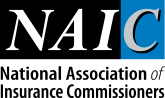                                                   Business Entity Adjuster License/Registration (Please Print or Type)(State Use)Uniform Application for Business Entity Adjuster License/Registration                          Applicant Name:_____________________Uniform Application forBusiness Entity Adjuster License/Registration                             Applicant Name:_____________________________ Uniform Application for Business Entity Adjuster License/Registration                       Applicant Name:____________________________Uniform Application for Business Entity Insurance License/RegistrationDemographic InformationDemographic InformationDemographic InformationDemographic InformationDemographic InformationDemographic InformationDemographic InformationDemographic InformationDemographic InformationDemographic InformationDemographic InformationDemographic InformationDemographic InformationDemographic Information	Business Entity Name	Business Entity Name	Business Entity Name	Business Entity Name	Business Entity Name	Business Entity Name	Business Entity Name	Incorporation/Formation Date(month) ___(day) ___(year) _____	Incorporation/Formation Date(month) ___(day) ___(year) _____	Incorporation/Formation Date(month) ___(day) ___(year) _____	Incorporation/Formation Date(month) ___(day) ___(year) _____	Incorporation/Formation Date(month) ___(day) ___(year) _____	 FEIN          - 	 FEIN          - 	If assigned, National Producer Number (NPN)	If assigned, National Producer Number (NPN)	If assigned, National Producer Number (NPN)	If assigned, National Producer Number (NPN)	If assigned, National Producer Number (NPN)	        State of 	        State of 	        State of 	        State of 	        State of 	        State of    Country of Domicile   Country of Domicile   Country of Domicile      List any other assumed, fictitious, alias or trade names under which you are doing business or intend to do business.      List any other assumed, fictitious, alias or trade names under which you are doing business or intend to do business.      List any other assumed, fictitious, alias or trade names under which you are doing business or intend to do business.      List any other assumed, fictitious, alias or trade names under which you are doing business or intend to do business.      List any other assumed, fictitious, alias or trade names under which you are doing business or intend to do business.      List any other assumed, fictitious, alias or trade names under which you are doing business or intend to do business.      List any other assumed, fictitious, alias or trade names under which you are doing business or intend to do business.      List any other assumed, fictitious, alias or trade names under which you are doing business or intend to do business.      List any other assumed, fictitious, alias or trade names under which you are doing business or intend to do business.      List any other assumed, fictitious, alias or trade names under which you are doing business or intend to do business.      List any other assumed, fictitious, alias or trade names under which you are doing business or intend to do business.      List any other assumed, fictitious, alias or trade names under which you are doing business or intend to do business.      List any other assumed, fictitious, alias or trade names under which you are doing business or intend to do business.      List any other assumed, fictitious, alias or trade names under which you are doing business or intend to do business.	Business Address	Business Address	Business Address	City	City	City	City	City	State	State    Zip Code    Zip Code    Zip Code      Foreign Country	Phone Number (include extension)   (         )          - 	Fax Number   (         )          -	Fax Number   (         )          -	Fax Number   (         )          -	Fax Number   (         )          -	Fax Number   (         )          -	Business Web Site Address	Business Web Site Address	Business Web Site Address	Business E-Mail Address	Business E-Mail Address	Business E-Mail Address	Business E-Mail Address	Business E-Mail Address	Mailing Address 	Mailing Address 	P.O. Box	P.O. Box	City	City	City	City	State	State	Zip Code	Zip Code	Zip Code   Foreign CountryDesignated/Responsible Licensed AdjusterDesignated/Responsible Licensed AdjusterDesignated/Responsible Licensed AdjusterDesignated/Responsible Licensed AdjusterDesignated/Responsible Licensed AdjusterDesignated/Responsible Licensed AdjusterDesignated/Responsible Licensed AdjusterDesignated/Responsible Licensed AdjusterDesignated/Responsible Licensed AdjusterDesignated/Responsible Licensed AdjusterDesignated/Responsible Licensed AdjusterDesignated/Responsible Licensed AdjusterDesignated/Responsible Licensed AdjusterDesignated/Responsible Licensed Adjuster	Identify at least one Designated/Responsible Licensed Adjuster responsible for the business entity’s compliance with the insurance laws, rules and regulations of this state.  (See Matrix of State Requirements at www.nipr.com for jurisdictions that require the designated/responsible licensed adjuster to be an officer, director or partner of the business entity.)Name 	SSN            -           -________   NPN_________________________ Name 	SSN            -           -________   NPN_________________________ Name 	SSN           -           -________    NPN_________________________  Name 	SSN            -           -________   NPN_________________________ 	Identify at least one Designated/Responsible Licensed Adjuster responsible for the business entity’s compliance with the insurance laws, rules and regulations of this state.  (See Matrix of State Requirements at www.nipr.com for jurisdictions that require the designated/responsible licensed adjuster to be an officer, director or partner of the business entity.)Name 	SSN            -           -________   NPN_________________________ Name 	SSN            -           -________   NPN_________________________ Name 	SSN           -           -________    NPN_________________________  Name 	SSN            -           -________   NPN_________________________ 	Identify at least one Designated/Responsible Licensed Adjuster responsible for the business entity’s compliance with the insurance laws, rules and regulations of this state.  (See Matrix of State Requirements at www.nipr.com for jurisdictions that require the designated/responsible licensed adjuster to be an officer, director or partner of the business entity.)Name 	SSN            -           -________   NPN_________________________ Name 	SSN            -           -________   NPN_________________________ Name 	SSN           -           -________    NPN_________________________  Name 	SSN            -           -________   NPN_________________________ 	Identify at least one Designated/Responsible Licensed Adjuster responsible for the business entity’s compliance with the insurance laws, rules and regulations of this state.  (See Matrix of State Requirements at www.nipr.com for jurisdictions that require the designated/responsible licensed adjuster to be an officer, director or partner of the business entity.)Name 	SSN            -           -________   NPN_________________________ Name 	SSN            -           -________   NPN_________________________ Name 	SSN           -           -________    NPN_________________________  Name 	SSN            -           -________   NPN_________________________ 	Identify at least one Designated/Responsible Licensed Adjuster responsible for the business entity’s compliance with the insurance laws, rules and regulations of this state.  (See Matrix of State Requirements at www.nipr.com for jurisdictions that require the designated/responsible licensed adjuster to be an officer, director or partner of the business entity.)Name 	SSN            -           -________   NPN_________________________ Name 	SSN            -           -________   NPN_________________________ Name 	SSN           -           -________    NPN_________________________  Name 	SSN            -           -________   NPN_________________________ 	Identify at least one Designated/Responsible Licensed Adjuster responsible for the business entity’s compliance with the insurance laws, rules and regulations of this state.  (See Matrix of State Requirements at www.nipr.com for jurisdictions that require the designated/responsible licensed adjuster to be an officer, director or partner of the business entity.)Name 	SSN            -           -________   NPN_________________________ Name 	SSN            -           -________   NPN_________________________ Name 	SSN           -           -________    NPN_________________________  Name 	SSN            -           -________   NPN_________________________ 	Identify at least one Designated/Responsible Licensed Adjuster responsible for the business entity’s compliance with the insurance laws, rules and regulations of this state.  (See Matrix of State Requirements at www.nipr.com for jurisdictions that require the designated/responsible licensed adjuster to be an officer, director or partner of the business entity.)Name 	SSN            -           -________   NPN_________________________ Name 	SSN            -           -________   NPN_________________________ Name 	SSN           -           -________    NPN_________________________  Name 	SSN            -           -________   NPN_________________________ 	Identify at least one Designated/Responsible Licensed Adjuster responsible for the business entity’s compliance with the insurance laws, rules and regulations of this state.  (See Matrix of State Requirements at www.nipr.com for jurisdictions that require the designated/responsible licensed adjuster to be an officer, director or partner of the business entity.)Name 	SSN            -           -________   NPN_________________________ Name 	SSN            -           -________   NPN_________________________ Name 	SSN           -           -________    NPN_________________________  Name 	SSN            -           -________   NPN_________________________ 	Identify at least one Designated/Responsible Licensed Adjuster responsible for the business entity’s compliance with the insurance laws, rules and regulations of this state.  (See Matrix of State Requirements at www.nipr.com for jurisdictions that require the designated/responsible licensed adjuster to be an officer, director or partner of the business entity.)Name 	SSN            -           -________   NPN_________________________ Name 	SSN            -           -________   NPN_________________________ Name 	SSN           -           -________    NPN_________________________  Name 	SSN            -           -________   NPN_________________________ 	Identify at least one Designated/Responsible Licensed Adjuster responsible for the business entity’s compliance with the insurance laws, rules and regulations of this state.  (See Matrix of State Requirements at www.nipr.com for jurisdictions that require the designated/responsible licensed adjuster to be an officer, director or partner of the business entity.)Name 	SSN            -           -________   NPN_________________________ Name 	SSN            -           -________   NPN_________________________ Name 	SSN           -           -________    NPN_________________________  Name 	SSN            -           -________   NPN_________________________ 	Identify at least one Designated/Responsible Licensed Adjuster responsible for the business entity’s compliance with the insurance laws, rules and regulations of this state.  (See Matrix of State Requirements at www.nipr.com for jurisdictions that require the designated/responsible licensed adjuster to be an officer, director or partner of the business entity.)Name 	SSN            -           -________   NPN_________________________ Name 	SSN            -           -________   NPN_________________________ Name 	SSN           -           -________    NPN_________________________  Name 	SSN            -           -________   NPN_________________________ 	Identify at least one Designated/Responsible Licensed Adjuster responsible for the business entity’s compliance with the insurance laws, rules and regulations of this state.  (See Matrix of State Requirements at www.nipr.com for jurisdictions that require the designated/responsible licensed adjuster to be an officer, director or partner of the business entity.)Name 	SSN            -           -________   NPN_________________________ Name 	SSN            -           -________   NPN_________________________ Name 	SSN           -           -________    NPN_________________________  Name 	SSN            -           -________   NPN_________________________ 	Identify at least one Designated/Responsible Licensed Adjuster responsible for the business entity’s compliance with the insurance laws, rules and regulations of this state.  (See Matrix of State Requirements at www.nipr.com for jurisdictions that require the designated/responsible licensed adjuster to be an officer, director or partner of the business entity.)Name 	SSN            -           -________   NPN_________________________ Name 	SSN            -           -________   NPN_________________________ Name 	SSN           -           -________    NPN_________________________  Name 	SSN            -           -________   NPN_________________________ 	Identify at least one Designated/Responsible Licensed Adjuster responsible for the business entity’s compliance with the insurance laws, rules and regulations of this state.  (See Matrix of State Requirements at www.nipr.com for jurisdictions that require the designated/responsible licensed adjuster to be an officer, director or partner of the business entity.)Name 	SSN            -           -________   NPN_________________________ Name 	SSN            -           -________   NPN_________________________ Name 	SSN           -           -________    NPN_________________________  Name 	SSN            -           -________   NPN_________________________ Owners, Partners, Officers and DirectorsOwners, Partners, Officers and DirectorsOwners, Partners, Officers and DirectorsOwners, Partners, Officers and DirectorsOwners, Partners, Officers and DirectorsOwners, Partners, Officers and DirectorsOwners, Partners, Officers and DirectorsOwners, Partners, Officers and DirectorsOwners, Partners, Officers and DirectorsOwners, Partners, Officers and DirectorsOwners, Partners, Officers and DirectorsOwners, Partners, Officers and DirectorsOwners, Partners, Officers and DirectorsOwners, Partners, Officers and Directors	Identify all owners with 10% interest or voting interest, partners, officers and directors of the business entity, or members or managers of a limited liability company:Name 			Title		SSN/FEIN           -           -	  Owner:  Yes / No   % of ownership interest _____D.O.B.________Name 			Title		SSN/FEIN           -           -	  Owner:  Yes / No   % of ownership interest _____D.O.B.________Name 			Title		SSN/FEIN           -           -	  Owner:  Yes / No   % of ownership interest _____D.O.B. ________Name 			Title		SSN/FEIN           -           -	  Owner:  Yes / No   % of ownership interest _____D.O.B. ________ Name 			Title		SSN/FEIN           -           -	  Owner:  Yes / No   % of ownership interest _____D.O.B. ________ Name 			Title		SSN/FEIN           -           -	  Owner:  Yes / No   % of ownership interest _____D.O.B. ________Name 			Title		SSN/FEIN           -           -	  Owner:  Yes / No   % of ownership interest _____D.O.B. ________Name 			Title		SSN/FEIN           -           -	  Owner:  Yes / No   % of ownership interest _____D.O.B. ________	Identify all owners with 10% interest or voting interest, partners, officers and directors of the business entity, or members or managers of a limited liability company:Name 			Title		SSN/FEIN           -           -	  Owner:  Yes / No   % of ownership interest _____D.O.B.________Name 			Title		SSN/FEIN           -           -	  Owner:  Yes / No   % of ownership interest _____D.O.B.________Name 			Title		SSN/FEIN           -           -	  Owner:  Yes / No   % of ownership interest _____D.O.B. ________Name 			Title		SSN/FEIN           -           -	  Owner:  Yes / No   % of ownership interest _____D.O.B. ________ Name 			Title		SSN/FEIN           -           -	  Owner:  Yes / No   % of ownership interest _____D.O.B. ________ Name 			Title		SSN/FEIN           -           -	  Owner:  Yes / No   % of ownership interest _____D.O.B. ________Name 			Title		SSN/FEIN           -           -	  Owner:  Yes / No   % of ownership interest _____D.O.B. ________Name 			Title		SSN/FEIN           -           -	  Owner:  Yes / No   % of ownership interest _____D.O.B. ________	Identify all owners with 10% interest or voting interest, partners, officers and directors of the business entity, or members or managers of a limited liability company:Name 			Title		SSN/FEIN           -           -	  Owner:  Yes / No   % of ownership interest _____D.O.B.________Name 			Title		SSN/FEIN           -           -	  Owner:  Yes / No   % of ownership interest _____D.O.B.________Name 			Title		SSN/FEIN           -           -	  Owner:  Yes / No   % of ownership interest _____D.O.B. ________Name 			Title		SSN/FEIN           -           -	  Owner:  Yes / No   % of ownership interest _____D.O.B. ________ Name 			Title		SSN/FEIN           -           -	  Owner:  Yes / No   % of ownership interest _____D.O.B. ________ Name 			Title		SSN/FEIN           -           -	  Owner:  Yes / No   % of ownership interest _____D.O.B. ________Name 			Title		SSN/FEIN           -           -	  Owner:  Yes / No   % of ownership interest _____D.O.B. ________Name 			Title		SSN/FEIN           -           -	  Owner:  Yes / No   % of ownership interest _____D.O.B. ________	Identify all owners with 10% interest or voting interest, partners, officers and directors of the business entity, or members or managers of a limited liability company:Name 			Title		SSN/FEIN           -           -	  Owner:  Yes / No   % of ownership interest _____D.O.B.________Name 			Title		SSN/FEIN           -           -	  Owner:  Yes / No   % of ownership interest _____D.O.B.________Name 			Title		SSN/FEIN           -           -	  Owner:  Yes / No   % of ownership interest _____D.O.B. ________Name 			Title		SSN/FEIN           -           -	  Owner:  Yes / No   % of ownership interest _____D.O.B. ________ Name 			Title		SSN/FEIN           -           -	  Owner:  Yes / No   % of ownership interest _____D.O.B. ________ Name 			Title		SSN/FEIN           -           -	  Owner:  Yes / No   % of ownership interest _____D.O.B. ________Name 			Title		SSN/FEIN           -           -	  Owner:  Yes / No   % of ownership interest _____D.O.B. ________Name 			Title		SSN/FEIN           -           -	  Owner:  Yes / No   % of ownership interest _____D.O.B. ________	Identify all owners with 10% interest or voting interest, partners, officers and directors of the business entity, or members or managers of a limited liability company:Name 			Title		SSN/FEIN           -           -	  Owner:  Yes / No   % of ownership interest _____D.O.B.________Name 			Title		SSN/FEIN           -           -	  Owner:  Yes / No   % of ownership interest _____D.O.B.________Name 			Title		SSN/FEIN           -           -	  Owner:  Yes / No   % of ownership interest _____D.O.B. ________Name 			Title		SSN/FEIN           -           -	  Owner:  Yes / No   % of ownership interest _____D.O.B. ________ Name 			Title		SSN/FEIN           -           -	  Owner:  Yes / No   % of ownership interest _____D.O.B. ________ Name 			Title		SSN/FEIN           -           -	  Owner:  Yes / No   % of ownership interest _____D.O.B. ________Name 			Title		SSN/FEIN           -           -	  Owner:  Yes / No   % of ownership interest _____D.O.B. ________Name 			Title		SSN/FEIN           -           -	  Owner:  Yes / No   % of ownership interest _____D.O.B. ________	Identify all owners with 10% interest or voting interest, partners, officers and directors of the business entity, or members or managers of a limited liability company:Name 			Title		SSN/FEIN           -           -	  Owner:  Yes / No   % of ownership interest _____D.O.B.________Name 			Title		SSN/FEIN           -           -	  Owner:  Yes / No   % of ownership interest _____D.O.B.________Name 			Title		SSN/FEIN           -           -	  Owner:  Yes / No   % of ownership interest _____D.O.B. ________Name 			Title		SSN/FEIN           -           -	  Owner:  Yes / No   % of ownership interest _____D.O.B. ________ Name 			Title		SSN/FEIN           -           -	  Owner:  Yes / No   % of ownership interest _____D.O.B. ________ Name 			Title		SSN/FEIN           -           -	  Owner:  Yes / No   % of ownership interest _____D.O.B. ________Name 			Title		SSN/FEIN           -           -	  Owner:  Yes / No   % of ownership interest _____D.O.B. ________Name 			Title		SSN/FEIN           -           -	  Owner:  Yes / No   % of ownership interest _____D.O.B. ________	Identify all owners with 10% interest or voting interest, partners, officers and directors of the business entity, or members or managers of a limited liability company:Name 			Title		SSN/FEIN           -           -	  Owner:  Yes / No   % of ownership interest _____D.O.B.________Name 			Title		SSN/FEIN           -           -	  Owner:  Yes / No   % of ownership interest _____D.O.B.________Name 			Title		SSN/FEIN           -           -	  Owner:  Yes / No   % of ownership interest _____D.O.B. ________Name 			Title		SSN/FEIN           -           -	  Owner:  Yes / No   % of ownership interest _____D.O.B. ________ Name 			Title		SSN/FEIN           -           -	  Owner:  Yes / No   % of ownership interest _____D.O.B. ________ Name 			Title		SSN/FEIN           -           -	  Owner:  Yes / No   % of ownership interest _____D.O.B. ________Name 			Title		SSN/FEIN           -           -	  Owner:  Yes / No   % of ownership interest _____D.O.B. ________Name 			Title		SSN/FEIN           -           -	  Owner:  Yes / No   % of ownership interest _____D.O.B. ________	Identify all owners with 10% interest or voting interest, partners, officers and directors of the business entity, or members or managers of a limited liability company:Name 			Title		SSN/FEIN           -           -	  Owner:  Yes / No   % of ownership interest _____D.O.B.________Name 			Title		SSN/FEIN           -           -	  Owner:  Yes / No   % of ownership interest _____D.O.B.________Name 			Title		SSN/FEIN           -           -	  Owner:  Yes / No   % of ownership interest _____D.O.B. ________Name 			Title		SSN/FEIN           -           -	  Owner:  Yes / No   % of ownership interest _____D.O.B. ________ Name 			Title		SSN/FEIN           -           -	  Owner:  Yes / No   % of ownership interest _____D.O.B. ________ Name 			Title		SSN/FEIN           -           -	  Owner:  Yes / No   % of ownership interest _____D.O.B. ________Name 			Title		SSN/FEIN           -           -	  Owner:  Yes / No   % of ownership interest _____D.O.B. ________Name 			Title		SSN/FEIN           -           -	  Owner:  Yes / No   % of ownership interest _____D.O.B. ________	Identify all owners with 10% interest or voting interest, partners, officers and directors of the business entity, or members or managers of a limited liability company:Name 			Title		SSN/FEIN           -           -	  Owner:  Yes / No   % of ownership interest _____D.O.B.________Name 			Title		SSN/FEIN           -           -	  Owner:  Yes / No   % of ownership interest _____D.O.B.________Name 			Title		SSN/FEIN           -           -	  Owner:  Yes / No   % of ownership interest _____D.O.B. ________Name 			Title		SSN/FEIN           -           -	  Owner:  Yes / No   % of ownership interest _____D.O.B. ________ Name 			Title		SSN/FEIN           -           -	  Owner:  Yes / No   % of ownership interest _____D.O.B. ________ Name 			Title		SSN/FEIN           -           -	  Owner:  Yes / No   % of ownership interest _____D.O.B. ________Name 			Title		SSN/FEIN           -           -	  Owner:  Yes / No   % of ownership interest _____D.O.B. ________Name 			Title		SSN/FEIN           -           -	  Owner:  Yes / No   % of ownership interest _____D.O.B. ________	Identify all owners with 10% interest or voting interest, partners, officers and directors of the business entity, or members or managers of a limited liability company:Name 			Title		SSN/FEIN           -           -	  Owner:  Yes / No   % of ownership interest _____D.O.B.________Name 			Title		SSN/FEIN           -           -	  Owner:  Yes / No   % of ownership interest _____D.O.B.________Name 			Title		SSN/FEIN           -           -	  Owner:  Yes / No   % of ownership interest _____D.O.B. ________Name 			Title		SSN/FEIN           -           -	  Owner:  Yes / No   % of ownership interest _____D.O.B. ________ Name 			Title		SSN/FEIN           -           -	  Owner:  Yes / No   % of ownership interest _____D.O.B. ________ Name 			Title		SSN/FEIN           -           -	  Owner:  Yes / No   % of ownership interest _____D.O.B. ________Name 			Title		SSN/FEIN           -           -	  Owner:  Yes / No   % of ownership interest _____D.O.B. ________Name 			Title		SSN/FEIN           -           -	  Owner:  Yes / No   % of ownership interest _____D.O.B. ________	Identify all owners with 10% interest or voting interest, partners, officers and directors of the business entity, or members or managers of a limited liability company:Name 			Title		SSN/FEIN           -           -	  Owner:  Yes / No   % of ownership interest _____D.O.B.________Name 			Title		SSN/FEIN           -           -	  Owner:  Yes / No   % of ownership interest _____D.O.B.________Name 			Title		SSN/FEIN           -           -	  Owner:  Yes / No   % of ownership interest _____D.O.B. ________Name 			Title		SSN/FEIN           -           -	  Owner:  Yes / No   % of ownership interest _____D.O.B. ________ Name 			Title		SSN/FEIN           -           -	  Owner:  Yes / No   % of ownership interest _____D.O.B. ________ Name 			Title		SSN/FEIN           -           -	  Owner:  Yes / No   % of ownership interest _____D.O.B. ________Name 			Title		SSN/FEIN           -           -	  Owner:  Yes / No   % of ownership interest _____D.O.B. ________Name 			Title		SSN/FEIN           -           -	  Owner:  Yes / No   % of ownership interest _____D.O.B. ________	Identify all owners with 10% interest or voting interest, partners, officers and directors of the business entity, or members or managers of a limited liability company:Name 			Title		SSN/FEIN           -           -	  Owner:  Yes / No   % of ownership interest _____D.O.B.________Name 			Title		SSN/FEIN           -           -	  Owner:  Yes / No   % of ownership interest _____D.O.B.________Name 			Title		SSN/FEIN           -           -	  Owner:  Yes / No   % of ownership interest _____D.O.B. ________Name 			Title		SSN/FEIN           -           -	  Owner:  Yes / No   % of ownership interest _____D.O.B. ________ Name 			Title		SSN/FEIN           -           -	  Owner:  Yes / No   % of ownership interest _____D.O.B. ________ Name 			Title		SSN/FEIN           -           -	  Owner:  Yes / No   % of ownership interest _____D.O.B. ________Name 			Title		SSN/FEIN           -           -	  Owner:  Yes / No   % of ownership interest _____D.O.B. ________Name 			Title		SSN/FEIN           -           -	  Owner:  Yes / No   % of ownership interest _____D.O.B. ________	Identify all owners with 10% interest or voting interest, partners, officers and directors of the business entity, or members or managers of a limited liability company:Name 			Title		SSN/FEIN           -           -	  Owner:  Yes / No   % of ownership interest _____D.O.B.________Name 			Title		SSN/FEIN           -           -	  Owner:  Yes / No   % of ownership interest _____D.O.B.________Name 			Title		SSN/FEIN           -           -	  Owner:  Yes / No   % of ownership interest _____D.O.B. ________Name 			Title		SSN/FEIN           -           -	  Owner:  Yes / No   % of ownership interest _____D.O.B. ________ Name 			Title		SSN/FEIN           -           -	  Owner:  Yes / No   % of ownership interest _____D.O.B. ________ Name 			Title		SSN/FEIN           -           -	  Owner:  Yes / No   % of ownership interest _____D.O.B. ________Name 			Title		SSN/FEIN           -           -	  Owner:  Yes / No   % of ownership interest _____D.O.B. ________Name 			Title		SSN/FEIN           -           -	  Owner:  Yes / No   % of ownership interest _____D.O.B. ________	Identify all owners with 10% interest or voting interest, partners, officers and directors of the business entity, or members or managers of a limited liability company:Name 			Title		SSN/FEIN           -           -	  Owner:  Yes / No   % of ownership interest _____D.O.B.________Name 			Title		SSN/FEIN           -           -	  Owner:  Yes / No   % of ownership interest _____D.O.B.________Name 			Title		SSN/FEIN           -           -	  Owner:  Yes / No   % of ownership interest _____D.O.B. ________Name 			Title		SSN/FEIN           -           -	  Owner:  Yes / No   % of ownership interest _____D.O.B. ________ Name 			Title		SSN/FEIN           -           -	  Owner:  Yes / No   % of ownership interest _____D.O.B. ________ Name 			Title		SSN/FEIN           -           -	  Owner:  Yes / No   % of ownership interest _____D.O.B. ________Name 			Title		SSN/FEIN           -           -	  Owner:  Yes / No   % of ownership interest _____D.O.B. ________Name 			Title		SSN/FEIN           -           -	  Owner:  Yes / No   % of ownership interest _____D.O.B. ________                                                                      Jurisdiction and Type of License Requested                                                                      Jurisdiction and Type of License Requested                                                                      Jurisdiction and Type of License Requested                                                                      Jurisdiction and Type of License Requested                                                                      Jurisdiction and Type of License Requested                                                                      Jurisdiction and Type of License Requested                                                                      Jurisdiction and Type of License Requested                                                                      Jurisdiction and Type of License Requested                                                                      Jurisdiction and Type of License Requested                                                                      Jurisdiction and Type of License Requested                                                                      Jurisdiction and Type of License Requested                                                                      Jurisdiction and Type of License Requested                                                                      Jurisdiction and Type of License RequestedLicense TypeLicense TypeLicense TypeLicense Type Lines of Authority Lines of Authority Lines of Authority Lines of Authority Lines of Authority Lines of Authority Lines of AuthorityJurisdictionAdjusterStaffAdjusterIndependentAdjusterPublicAdjusterProperty &CasualtyProperty &CasualtyPropertyCasualtyWorkers CompCropOtherAK*ALARAZCA*COCT*DC DEFL*GA*GUHI*IAID*ILINKSKYLAMAMDME*MIMNMOMSMT*NCNDNENHNJNMNV*NY*OHOKOR*PA*PRRI*SC*SD*TNTXUT*VIVA*VT*WAWI*WVWYBackground QuestionsBackground Questions	Please read the following very carefully and answer every question. All written statements submitted by the Applicant must include an original signature.1.	Has the business entity or any owner, partner, officer or director of the business entity, or member or manager of a limited liability company, ever been convicted of a misdemeanor, or is the business entity or any owner, partner, officer or director, member or manager currently charged with, committing a misdemeanor, had a judgment withheld or deferred, or are you currently charged with committing a misdemeanor?Yes ___   No___You may exclude the following misdemeanor convictions or pending misdemeanor charges: traffic citations, driving under the influence (DUI) or driving while intoxicated (DWI), driving without a license, reckless driving, or driving with a suspended or revoked license. You may also exclude juvenile adjudications (offenses where you were adjudicated delinquent in juvenile court.) 1b. Has the business entity or any owner, partner, officer or director of the business entity or member or manager of a limited liability company ever been convicted of a felony, had judgment withheld or deferred, or is the business entity or any owner, partner, officer or director of the business entity currently charged with committing a felony?You may exclude juvenile adjudications (offenses where you were adjudicated delinquent in a juvenile court.)If you have a felony conviction involving dishonesty or breach of trust, have you applied for written consent to engage in the business of insurance in your home state as required by 18 USC 1033?                             N/A____ Yes____ No____  If so, was consent granted? (Attach copy of 1033 consent approved by home state.) N/A _____ Yes ____ No _____1c.  Has the business entity or any owner, partner, officer or director of the business entity or member or manager of a limited liability company ever been convicted of  a military offense, had a judgment withheld or deferred, or are is the business entity or any owner, partner, officer or director of the business entity currently charged with committing a military offense?                                      NOTE: For Questions 1a, 1b, and 1c “Convicted” includes, but is not limited to, having been found guilty by verdict of a judge or jury, having entered a plea of guilty or nolo contendere or no contest, or having been given probation, a suspended sentence or a fine.  	If you answer yes, you must attach to this application:a written statement identifying all parties involved (including their percentage of ownership, if any) and explaining the            circumstances of each incident,a copy of the charging document, a copy of the official document, which demonstrates the resolution of the charges or any final judgment.2.	Has the business entity or any owner, partner, officer or director of the business entity, or manager or member of a limited liability company, ever been named or involved as a party in an administrative proceeding including FINRA sanction or arbitration proceeding regarding any professional or occupational license, or registration?
Yes ___   No___	“Involved” means having a license censured, suspended, revoked, canceled, terminated; or, being assessed a fine, a cease and desist order, a prohibition order, a compliance order, placed on probation, sanctioned or surrendering a license to resolve an administrative action.  “Involved” also means being named as a party to an administrative or arbitration proceeding, which is related to a professional or occupational license or registration.  “Involved” also means having a license or registration application denied or the act of withdrawing an application to avoid a denial.  You may EXCLUDE terminations due solely to noncompliance with continuing education requirements or failure to pay a renewal fee.
If you answer yes, you must attach to this application:a written statement identifying the type of license, all parties involved  (including their percentage of ownership, if any)  and explaining the circumstances of each incident,a copy of the Notice of Hearing or other document that states the charges and allegations, anda copy of the official document which demonstrates the resolution of the charges or any final judgment.
3.   Has any demand been made or judgment rendered against the business entity or any owner, partner, officer or director, or member or manager if a limited liability company, for overdue monies by an insurer, or have you ever been subject to a bankruptcy proceeding?  Do not include personal bankruptcies, unless they involve funds held on behalf of others.Yes ___   No___If you answer yes, submit a statement summarizing the details of the indebtedness and arrangements for repayment.
4.   Has the business entity or any owner, partner, officer or director of the business entity, or member or manager of a limited liability company, ever been notified by any jurisdiction to which you are applying of any  delinquent tax obligation that is not the subject of a repayment agreement?Yes ___   No___If you answer yes, identify the jurisdiction(s): _______________________________________
5.	Is the business entity or any owner, partner, officer or director of the business entity, or member or manager of a limited liability company a party to, or ever been found liable in any lawsuit or arbitration proceeding involving allegations of fraud, misappropriation or conversion of funds, misrepresentation or breach of fiduciary duty?	If you answer yes, you must attach to this application:a)	a written statement summarizing the details of each incident, b)	a copy of the Petition, Complaint or other document that commenced the lawsuit arbitration, or mediation proceedings andc)	a copy of the official document which demonstrates the resolution of the charges or any final judgment.   6.	Has the business entity or any owner, partner, officer or director of the business entity, or member or manager of a limited liability company ever had an insurance agency contract or any other business relationship with an insurance company terminated for any alleged misconduct?
Yes ___   No___Yes ___   No___If you answer yes, you must attach to this application:a written statement summarizing the details of each incident and explaining why you feel this incident should not prevent you from receiving an insurance license, andcopies of all relevant documents.7.    In response to a “yes” answer to one or more of the Background Questions for this application, are you submitting document(s) to the NAIC/NIPR Attachments Warehouse?        If you answer yesWill you be associating (linking) previously filed documents from the NAIC/NIPR Attachments Warehouse to this application?    Note: If you have previously submitted documents to the Attachments Warehouse that are intended to be filed with this application, you must go to the Attachments Warehouse and associate (link) the supporting document(s) to this application based upon the particular background question number you have answered yes to on this application.  You will receive information in a follow-up page at the end of the application process, providing a link to the Attachment Warehouse instructions.N/A ___Yes ___   No___Yes ___   No___                       Applicant’s Certification and Attestation      On behalf of the business entity or limited liability company, the undersigned owner, partner, officer or director of the business entity, or member or manager of a limited liability company, hereby certifies, under penalty of perjury, that:All of the information submitted in this application and attachments is true and complete and I am aware that submitting false information or omitting pertinent or material information in connection with this application is grounds for license or registration revocation and may subject me and the business entity or limited liability company to civil or criminal penalties.Unless provided otherwise by law or regulation of the jurisdiction , the business entity or limited liability company hereby designates the Commissioner, Director or Superintendent of Insurance, or an appropriate representative in each jurisdiction for which this application is made to be its agent for service of process regarding all insurance matters in the respective jurisdiction and agree that service upon the Commissioner or Director of that jurisdiction is of the same legal force and validity as personal service upon the business entity.The business entity or limited liability company grants permission to the Commissioner or Director of Insurance in each jurisdiction for which this application is made to verify any information supplied with any federal, state or local government agency, current or former employer or insurance company.Every owner, partner, officer or director of the business entity, or member or manager of a limited liability company, either a) does not have a current child-support obligation, or b) has a child-support obligation and is currently in compliance with that obligation. I authorize the jurisdictions to which this application is made to give any information they may have concerning me, as permitted by law, to any federal, state or municipal agency, or any other organization and I release the jurisdictions and any person acting on their behalf from any and all liability of whatever nature by reason of furnishing such information.I acknowledge that I understand and comply with the insurance laws and regulations of the jurisdictions to which I am applying for licensure/registration.For Non-Resident License Applications, I certify that I am licensed and in good standing in my home state/resident state for the lines of authority requested from the non-resident state.I hereby certify that upon request, I will furnish the jurisdiction(s) to which I am applying, certified copies of any documents attached to this application or requested by the jurisdiction(s).I certify that the Designated Responsible Licensed Producer(s) named on this application understands that he/she is responsible for the business entity’s compliance with the insurance laws, rules and regulations of the state.Must be signed by an officer, director, or partner of the business entity, or member or manager if a limited liability company:
____________________________________________Month/Day/Year____________________________________________					Applicant Signature 							_________________________________________________					Typed or Printed Name 		_________________________________________________					Title 							_________________________________________________Address
_________________________________________________City			State		ZipAttachments	The following attachments must accompany the application otherwise the application may be returned unprocessed or considered deficient.
For Non-Resident License Applications and unless otherwise noted in the State Matrix of Business Rules, a state will rely on an electronic verification of an Applicant’s resident license through the NAIC’s State Producer Database in lieu of requiring an original Letter of Certification from the resident state.Any jurisdiction specific attachments listed in the State Matrix of Business Rules (www.nipr.com).